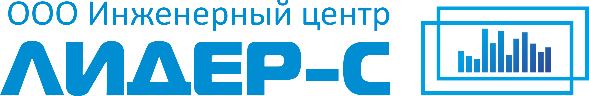 Отдел территориального планированияЗаказчик: Администрация городского округа Первоуральск,Управление архитектуры и градостроительству Администрации городского округа ПервоуральскПРОЕКТ ПЛАНИРОВКИ «КРАСНЫХ ЛИНИЙ» ГОРОДА ПЕРВОУРАЛЬСККаталог координат точек разбивочного чертежа красных линий
 Восточного районаПриложение 4Муниципальный контракт № 3901 от 16.08.2017Екатеринбург, 2017Проект планировки «красных линий» города Первоуральск выполнен в местной системе координат Свердловской области МСК-66.Расположение и номера точек представлены на «Разбивочном чертеже красных линий. Восточный район» (лист 8.3 графических материалов проекта).Координаты точек красных линий сведены в таблицу 1.Таблица 1Координаты точек разбивочного чертежа красных линийНомер точкиКоординатыКоординатыРасстояние между точками, метрыНомер точкиXYРасстояние между точками, метры1400526.031494657.000.002400526.031494657.000.003399862.161494712.3625.674399870.761494688.1718.075399881.841494673.9019.136399894.031494659.1520.247399903.921494641.5013.548399911.461494630.256.659399915.641494625.076.5710399920.251494620.4013.2711399931.191494612.8812.6712399942.971494608.2116.3713399958.721494603.756.0614399964.661494602.558.3515399972.951494601.6124.0216399996.931494600.1333.7717400030.151494594.1020.4518400050.171494589.9216.5219400066.141494585.6817.4920400083.171494581.674.0321400087.081494580.718.9422400095.361494577.3511.7323400105.921494572.2313.5124400117.051494564.5822.0825400134.041494550.4910.9326400143.271494544.637.6427400149.941494540.9110.6328400159.451494536.176.0629400165.031494533.812.3930400167.321494533.126.8831400173.911494531.159.6832400183.451494529.4811.8833400195.241494528.0310.9934400206.221494527.4719.1235400225.321494528.302.5936400227.901494528.4714.0637400241.891494529.9517.5538400259.171494533.0110.1139400269.071494535.0414.2540400282.841494538.697.9841400290.301494541.5519.1042400307.411494550.0111.5943400316.981494556.5619.5144400331.801494569.257.4645400337.331494574.272.6346400339.121494576.2015.2447400351.731494584.7621.5548400369.781494596.5421.1249400388.141494606.998.2850400395.861494609.986.1351400401.611494612.117.2152400408.581494613.9719.6553400428.071494616.4210.1054400438.101494617.626.9455400444.891494619.075.2056400449.891494620.506.1157400455.601494622.697.2058400462.041494625.909.8859400470.691494630.6811.0360400480.441494635.8431.7561400509.251494649.1918.5162400526.031494657.000.0063399778.081494741.23151.3764399677.471494628.140.0065399817.481494741.2639.4066399778.081494741.230.0067399817.481494741.2640.0468399841.961494709.5893.7269399900.351494636.270.0070399759.911494741.94140.1471399666.801494637.190.0072399774.891494756.2260.6173399835.501494755.9751.1174399862.161494712.370.0075399760.201494774.0122.9776399774.731494756.220.0077399759.911494741.9426.4978399742.781494762.145.8079399739.521494766.945.8080399737.371494772.3235.3481399737.241494807.6711.7582399737.371494819.4266.1383399737.371494885.557.4384399732.411494891.0867.5285399668.501494869.2975.7486399594.561494852.8836.5287399558.641494846.300.0088399505.041494856.4138.0189399511.071494893.9324.5490399510.601494918.4723.5591399487.241494915.45100.9692399387.101494902.684.0693399386.301494906.6619.8594399366.621494904.065.5995399367.231494898.5060.3696399307.391494890.5861.7197399246.401494881.1928.8798399223.171494864.0418.0499399209.971494851.7325.29100399211.121494826.4737.86101399248.921494828.530.00102399812.261494996.2126.20103399804.531494971.1820.45104399799.741494951.3015.98105399795.691494935.8426.35106399783.171494912.6415.53107399770.741494903.3414.41108399756.741494899.95125.99109399760.201494774.010.00110401041.511495047.378.46111401033.881495043.7111.82112401024.201495036.936.70113401019.641495032.0213.48114401012.691495020.4621.72115400999.801495002.974.74116400996.601494999.4715.19117400986.371494988.2553.64118400952.501494946.6535.90119400930.961494917.9388.93120400881.071494844.323.74121400879.051494841.174.83122400877.581494836.577.36123400875.411494829.536.52124400871.871494824.0619.62125400859.351494808.9628.40126400840.211494787.9819.15127400827.141494773.999.64128400820.701494766.8116.17129400810.491494754.2712.69130400800.001494747.1213.78131400787.381494741.592.52132400785.211494740.3215.77133400771.531494732.4719.77134400753.461494724.4538.66135400717.071494711.4047.34136400673.081494693.9123.96137400651.911494682.6812.78138400640.131494677.728.85139400631.661494675.1415.77140400616.201494672.0126.19141400590.241494668.5211.28142400579.011494667.414.32143400575.001494665.813.65144400571.651494664.372.76145400570.101494662.0910.00146400560.611494658.9433.17147400528.811494649.5113.10148400516.701494644.4940.59149400480.351494626.453.84150400476.871494624.828.25151400469.861494620.4714.53152400457.981494612.099.02153400449.791494608.329.10154400440.871494606.575.89155400434.981494606.6612.37156400422.641494607.586.40157400416.241494607.554.09158400412.151494607.402.49159400409.701494606.942.34160400407.411494606.437.19161400400.561494604.272.92162400397.831494603.236.60163400391.721494600.7210.73164400382.281494595.624.71165400378.221494593.2416.52166400364.151494584.582.45167400361.991494583.436.12168400356.701494580.345.77169400351.911494577.1212.97170400341.611494569.2512.90171400331.761494560.9217.27172400318.881494549.419.72173400310.541494544.4116.82174400295.311494537.275.94175400289.831494534.975.90176400284.311494532.905.18177400279.481494531.0428.20178400252.051494524.475.63179400246.531494523.378.50180400238.151494521.908.84181400229.371494520.988.03182400221.361494520.4210.26183400211.101494520.2014.54184400196.561494520.386.75185400189.821494520.7414.11186400176.121494524.169.44187400167.011494526.6413.31188400154.861494532.0716.96189400139.861494539.9911.80190400129.661494545.9210.87191400121.081494552.608.89192400113.911494557.842.30193400112.071494559.227.18194400106.321494563.535.24195400102.131494566.675.27196400097.531494569.254.24197400093.751494571.191.36198400092.551494571.835.13199400087.771494573.677.35200400080.681494575.6038.44201400043.221494584.2616.69202400026.811494587.3018.59203400008.711494591.5310.39204399998.401494592.811.15205399997.281494592.5314.54206399982.751494593.1810.72207399972.081494594.1010.80208399961.401494595.765.23209399956.251494596.6710.37210399946.171494599.128.99211399937.731494602.2111.47212399927.261494606.908.19213399920.361494611.327.58214399914.561494616.206.46215399909.841494620.6017.92216399899.121494634.961.80217399900.351494636.270.00218401035.391495052.9516.37219401021.321495044.6029.75220401001.831495022.1235.84221400980.461494993.3417.25222400969.621494979.9283.81223400918.261494913.7083.59224400872.151494843.988.87225400869.661494835.4715.60226400861.241494822.3466.04227400817.141494773.1817.73228400804.501494760.747.02229400798.811494756.648.31230400792.111494751.727.00231400785.911494748.475.54232400780.571494746.9925.05233400758.301494735.5221.51234400738.601494726.8617.94235400721.861494720.4217.12236400705.471494715.4523.74237400683.751494705.8832.19238400655.221494690.9711.80239400644.361494686.3718.54240400626.601494681.0357.90241400569.331494672.485.80242400564.611494669.112.41243400562.541494667.8738.09244400526.031494657.000.00245399508.741495147.1754.88246399453.991495143.28187.33247399450.711494955.9821.85248399450.981494934.1325.52249399476.501494933.8525.58250399501.971494936.191.13251399502.071494937.32209.96252399508.741495147.170.00253399227.091495547.210.07254399227.151495547.170.00255399338.291495607.2388.26256399395.031495539.6371.46257399438.631495483.0117.47258399446.641495467.4993.87259399483.631495381.2195.45260399516.311495291.5314.29261399515.871495277.2564.53262399512.811495212.7955.91263399508.501495157.0549.63264399459.051495152.8273.24265399427.281495218.825.29266399422.201495217.34159.43267399367.021495366.9222.97268399354.661495386.2897.49269399297.881495465.5390.02270399240.351495534.77121.83271399338.291495607.230.00272399118.451495767.0360.38273399099.751495709.62206.38274399227.091495547.210.00275399227.091495547.2117.95276399242.581495556.28106.82277399327.951495620.49165.68278399222.281495748.1032.70279399197.471495769.3979.04280399118.471495767.060.00281399006.151495772.6632.23282399038.361495771.5364.87283399103.161495768.4927.27284399097.641495741.7833.56285399089.101495709.3216.16286399084.201495693.9213.65287399090.981495682.0888.56288399147.011495613.50118.31289399221.111495521.2762.27290399260.271495472.8560.86291399296.401495423.8878.92292399341.861495359.37230.54293399430.701495146.63209.60294399423.891494937.14143.62295399281.821494916.127.62296399282.531494908.536.79297399275.841494907.383.88298399275.281494911.222.84299399273.161494913.104.99300399268.181494913.4618.72301399274.521494931.0813.72302399282.301494942.3824.13303399299.051494959.7421.81304399316.961494972.1916.95305399330.821494981.9540.38306399355.431495013.9745.87307399368.001495058.0923.44308399376.231495080.0433.61309399376.071495113.6530.44310399362.771495141.03179.51311399309.061495312.32158.05312399213.091495437.8992.52313399156.131495510.80171.80314399045.611495642.33110.71315398984.961495734.9418.00316398983.811495752.915.82317398986.011495758.2912.71318398993.601495768.4813.23319399006.151495772.660.00320399168.711495823.1810.11321399173.721495814.3921.17322399166.531495794.4820.42323399146.131495793.5711.71324399146.641495781.8720.81325399125.841495781.1521.99326399125.731495803.157.01327399132.731495803.555.02328399132.431495808.562.00329399134.431495808.6610.75330399142.421495815.8627.29331399168.711495823.180.00332399632.421495823.2348.85333399656.921495780.9710.18334399661.781495772.0327.50335399637.781495758.6148.90336399594.511495735.8224.85337399569.661495735.8722.55338399547.831495730.2021.51339399527.831495722.2933.02340399510.341495750.2921.80341399528.541495762.2981.25342399598.741495803.2039.19343399632.421495823.230.00344399844.111495854.7347.72345399801.951495832.39135.34346399686.341495762.0162.34347399718.011495708.3284.91348399792.971495748.2067.57349399852.041495781.0134.60350399850.001495815.5539.62351399844.111495854.730.00352399846.331495954.4486.34353399773.101495908.70105.79354399682.331495854.3643.19355399645.811495831.2929.87356399660.831495805.4730.21357399677.121495780.0326.35358399700.391495792.38168.65359399844.391495880.1774.29360399846.331495954.440.00361399715.561495971.4464.92362399748.931495915.75168.77363399603.791495829.6231.43364399586.571495855.9231.76365399573.381495884.8123.19366399591.601495899.1580.72367399662.121495938.4220.98368399679.791495949.7241.85369399715.561495971.440.00370400107.141495983.7060.64371400128.441495926.9280.58372400052.881495898.94142.03373399931.211495825.6678.08374399861.871495789.7832.66375399853.821495821.4332.86376399854.121495854.29161.67377399992.601495937.7231.29378400019.801495953.1892.52379400107.141495983.700.00380399846.211496045.9447.78381399802.491496026.6813.74382399790.321496020.3072.78383399730.391495979.0062.71384399761.781495924.7174.85385399827.841495959.917.38386399834.181495963.6924.93387399855.401495976.7928.79388399858.431496005.4142.33389399846.211496045.940.00390399671.531496054.2721.35391399652.301496044.9994.00392399569.841495999.8658.11393399521.131495968.1780.15394399566.511495902.11168.79395399711.401495988.6976.75396399671.531496054.270.00397399394.771496057.3741.71398399415.971496021.45105.67399399323.601495970.1154.37400399279.711495938.0217.18401399291.031495925.0912.17402399299.591495933.74134.53403399414.591496003.5647.76404399455.891496027.5530.97405399477.801496005.6632.20406399493.961495977.8123.08407399474.811495964.92130.50408399365.051495894.3291.15409399288.181495845.364.01410399287.931495841.3618.59411399297.441495825.38102.72412399381.791495884.01151.82413399512.271495961.6379.15414399557.131495896.41175.99415399406.591495805.2666.90416399349.351495770.6220.53417399360.401495753.32130.19418399471.881495820.56101.66419399558.061495874.4863.66420399591.831495820.5286.76421399516.641495777.2362.48422399462.561495745.9457.42423399430.381495698.3823.74424399428.401495674.7325.67425399403.371495669.043.81426399401.091495672.0960.67427399348.641495641.6097.89428399286.221495717.0191.17429399225.201495784.7543.83430399194.961495816.4725.83431399180.541495837.9014.20432399172.231495849.4221.58433399161.701495868.2540.51434399170.491495907.8058.17435399183.781495964.4312.55436399188.031495976.2414.80437399198.551495986.6511.95438399210.251495989.0957.22439399267.411495991.6539.21440399304.931496003.03105.00441399394.771496057.370.00442400081.501496061.7460.92443400100.331496003.80145.23444399965.561495949.69125.94445399855.661495888.1826.93446399855.391495915.1138.26447399859.021495953.1928.76448399880.211495972.6485.60449399952.421496018.62136.09450400081.501496061.740.00451399912.541496069.8017.51452399896.471496062.8437.00453399876.371496031.7737.51454399865.621495995.8414.58455399863.171495981.4692.77456399941.901496030.5349.03457399912.541496069.800.00458400288.371496132.4826.26459400293.991496106.8339.00460400296.081496067.8911.38461400306.601496072.238.23462400301.181496066.0416.07463400291.661496053.1035.29464400258.191496041.92154.75465400113.601495986.7661.35466400133.281495928.6526.30467400144.171495904.717.13468400138.641495900.2136.71469400101.971495898.59285.62470399851.701495760.9635.96471399869.681495729.8227.00472399895.611495737.3359.96473399952.631495755.8920.49474399941.331495738.7994.08475399851.221495711.7441.20476399836.241495750.1282.04477399762.811495713.5367.40478399703.981495680.6471.81479399640.661495646.7621.53480399621.721495636.5313.06481399617.801495648.997.02482399614.621495655.2415.89483399628.821495662.3854.81484399678.341495685.8731.89485399706.221495701.3662.90486399676.421495756.7582.53487399603.511495718.0820.90488399586.031495729.5410.13489399576.021495727.9915.47490399560.971495724.4228.99491399533.141495716.3249.33492399486.251495701.0050.20493399446.511495670.3336.58494399411.691495659.133.79495399407.901495659.079.52496399398.611495657.0048.19497399358.571495630.191.19498399358.261495629.04167.45499399464.761495499.8318.92500399468.531495481.2938.71501399469.861495442.6166.12502399498.921495383.2183.86503399529.881495305.2823.42504399530.351495281.8777.58505399536.761495204.5542.41506399536.691495162.1410.34507399546.931495160.7015.29508399562.221495160.7922.95509399584.941495164.085.10510399590.001495164.7213.89511399590.181495150.826.68512399583.641495149.5036.17513399547.471495149.2712.34514399535.141495148.95151.36515399532.251494997.6237.01516399531.681494960.6223.76517399531.801494936.8611.00518399530.781494925.9158.15519399556.591494873.8149.15520399604.301494885.64123.78521399726.181494907.2030.71522399744.951494931.5139.21523399778.151494952.36120.00524399751.561495069.3825.71525399739.381495092.0279.81526399722.261495169.9729.45527399710.851495197.12122.00528399678.351495314.704.99529399682.881495316.800.00530400281.611496135.8626.21531400289.511496110.8617.41532400286.861496093.6622.44533400283.041496071.54189.73534400105.481496004.6861.88535400085.361496063.20209.27536400281.611496135.860.00537399899.291496140.4666.25538399835.641496122.1051.89539399784.911496111.2244.05540399743.311496096.7373.24541399679.631496060.5677.16542399718.421495993.86117.93543399821.541496051.0665.84544399883.601496073.0634.84545399898.991496104.3136.15546399899.291496140.460.00547399613.901496143.3776.64548399553.021496096.81104.80549399467.841496035.7728.26550399482.711496011.7434.99551399502.741495983.0543.60552399540.261496005.26134.81553399651.811496080.9673.02554399613.901496143.370.00555399583.371496184.9240.62556399607.091496151.9433.07557399581.371496131.16129.63558399478.711496052.0119.74559399462.071496041.3916.66560399446.861496034.5918.80561399428.861496029.189.76562399421.571496035.6736.92563399402.131496067.0522.48564399421.251496078.878.59565399429.821496079.56186.22566399583.371496184.920.00567400233.601496210.0766.47568400257.901496148.19189.86569400080.221496081.2771.68570400013.321496055.5557.71571399958.761496036.7533.67572399933.561496059.0827.19573399923.041496084.1563.53574399981.401496109.26143.19575400114.471496162.12128.41576400233.601496210.070.00577400207.201496283.44249.30578399973.771496195.9120.26579399955.091496188.0618.04580399939.531496178.943.30581399936.411496177.8711.29582399925.291496179.8310.30583399918.601496172.0021.73584399916.631496150.3533.49585399920.231496117.0515.97586399934.331496109.5624.37587399957.281496117.76293.49588400229.231496228.1359.53589400207.201496283.440.00590399318.031496290.18200.65591399146.171496186.630.00592400407.181496197.6680.76593400329.581496175.2964.13594400269.491496152.8933.82595400255.901496183.8631.47596400245.671496213.62183.95597400415.771496283.65100.82598400509.071496321.8631.92599400519.021496291.540.00600399898.131496328.47155.69601399901.681496172.8287.59602399819.601496142.2690.84603399734.131496111.4981.76604399657.651496082.5773.40605399620.861496146.0950.12606399663.461496172.4944.98607399707.251496182.7863.63608399763.601496212.3455.52609399811.581496240.2744.40610399851.941496258.7828.99611399844.811496286.886.88612399846.821496293.4615.82613399857.981496304.6818.64614399872.011496316.9515.27615399885.251496324.5513.46616399898.131496328.470.00617399246.781496331.49107.69618399155.931496273.6749.63619399115.541496244.840.00620399318.031496290.1874.54621399278.671496353.4838.74622399246.781496331.490.00623400479.561496390.4443.88624400437.161496379.1573.77625400368.081496353.27165.94626400215.301496288.5060.32627400236.801496232.1485.25628400316.561496262.24186.79629400490.451496330.4510.55630400500.371496334.0560.11631400479.561496390.440.00632400136.581496393.33110.48633400194.731496299.4035.52634400162.071496285.41221.02635399956.471496204.3131.17636399926.721496195.0131.68637399920.471496226.0624.73638399921.481496250.77258.05639400136.581496393.330.00640399840.331496278.4271.17641399780.151496240.4452.05642399735.161496214.2627.80643399713.141496197.2819.86644399695.451496188.2647.33645399649.921496175.3439.49646399617.371496152.9847.57647399589.601496191.60175.38648399733.351496292.08139.24649399847.131496372.3421.39650399865.531496383.2634.68651399895.731496400.3158.62652399900.711496341.9026.98653399876.621496329.7446.94654399837.031496304.5213.32655399831.861496292.2415.81656399840.091496278.740.00657399315.991496400.50131.87658399206.401496327.16118.68659399109.981496257.970.00660400100.111496454.3056.58661400129.661496406.05184.87662399975.901496303.4141.36663399940.671496281.7416.11664399925.711496275.7757.73665399919.241496333.13217.70666400100.111496454.300.00667399329.371496303.39186.75668399487.391496402.9275.07669399445.821496465.4326.18670399423.161496452.3337.50671399391.911496431.60122.92672399290.731496361.8170.04673399329.371496303.390.00674400450.881496468.0944.38675400409.211496452.81255.17676400172.991496356.3260.97677400203.121496303.3270.33678400269.401496326.85217.40679400472.101496405.4066.18680400450.881496468.090.00681399499.011496481.730.00682399499.011496481.730.00683399499.011496481.7326.86684399513.471496459.1017.75685399515.701496441.4828.74686399496.201496420.3722.07687399508.421496401.99204.05688399335.771496293.2417.64689399324.231496279.90200.65690399152.361496176.350.00691399498.991496481.750.02692399499.011496481.730.00693399199.781496502.520.00694399199.781496502.520.00695399199.781496502.520.00696399199.781496502.520.00697399850.061496520.2632.44698399869.631496494.3967.18699399904.751496437.1125.90700399884.601496420.84189.31701399724.511496319.81108.14702399671.441496414.0356.08703399723.671496434.4654.07704399772.311496458.0667.42705399824.761496500.4232.15706399850.061496520.260.00707399416.611496527.5647.07708399438.581496485.93149.41709399315.991496400.500.00710399609.241496521.8543.24711399616.931496564.40127.71712399509.611496495.1612.64713399499.841496487.145.47714399499.011496481.730.00715400431.381496575.4376.40716400440.381496499.56216.72717400245.491496404.7718.41718400227.891496410.1635.98719400201.651496385.5439.61720400164.601496371.5533.68721400146.941496400.2282.54722400215.501496446.20143.25723400336.741496522.50108.44724400431.381496575.430.00725399388.231496604.83272.78726399160.171496455.17151.62727399034.651496370.1356.83728399028.661496313.628.61729399030.471496305.206.32730399035.751496301.749.91731399044.831496305.7026.77732399066.161496321.8939.15733399097.391496345.50132.25734399207.911496418.1384.31735399279.041496463.3839.83736399312.521496484.96124.16737399415.301496554.626.57738399416.951496560.9852.42739399388.231496604.830.00740400122.501496610.9930.19741400146.541496592.7337.51742400173.311496566.4520.53743400186.521496550.7318.45744400196.511496535.22137.93745400082.811496457.14118.69746399987.301496386.6755.78747399939.521496357.8927.56748399921.161496378.44146.70749400019.201496487.57160.95750400122.501496610.990.00751399708.571496574.1053.54752399679.861496619.2831.96753399656.891496597.0738.07754399640.441496562.7333.72755399630.711496530.440.00756399199.781496502.5258.67757399166.811496551.05121.28758399266.071496620.7542.95759399301.901496644.4361.76760399335.031496592.3162.00761399284.101496556.96100.37762399199.781496502.520.00763399736.681496658.9750.40764399694.051496632.0958.73765399724.631496581.940.00766400406.751496660.1880.68767400432.991496583.8923.07768400411.471496575.5841.55769400371.571496563.9674.85770400306.711496526.61100.50771400224.101496469.38105.25772400136.261496411.4056.65773400104.831496458.53163.35774400239.431496551.09146.90775400361.801496632.3727.77776400385.351496647.0825.09777400406.751496660.180.00778399634.391496683.36248.91779399426.881496545.9212.87780399425.261496533.1532.85781399441.541496504.6287.97782399489.651496430.9620.07783399503.271496445.7110.29784399501.221496455.7837.13785399481.621496487.3229.16786399504.761496505.06142.72787399624.031496583.4425.15788399636.181496605.460.00789399634.391496683.3656.95790399664.501496635.0240.93791399636.181496605.460.00792400371.951496725.6852.74793400399.051496680.43161.77794400265.601496589.0073.37795400203.881496549.3240.91796400179.101496581.8749.43797400211.571496619.1372.86798400269.231496663.67119.98799400371.951496725.680.00800399858.191496523.53195.20801400009.341496647.0678.22802400073.321496692.074.80803400070.571496696.0113.43804400081.591496703.694.80805400084.471496699.8556.61806400130.731496732.4778.76807400117.211496654.8843.19808400092.231496619.6428.62809400072.661496598.7626.70810400053.991496579.6867.84811400006.991496530.7524.99812399989.381496513.0342.65813399959.861496482.2510.98814399950.991496475.7749.97815399906.911496452.2484.79816399860.281496523.050.00817399600.861496750.35113.20818399508.871496684.3831.22819399483.501496666.1816.57820399467.891496660.6283.17821399398.041496615.4759.94822399430.841496565.30238.74823399627.341496700.9056.09824399600.861496750.350.00825399591.081496769.740.16826399591.081496769.580.00827396209.371496789.2440.83828396213.401496748.6195.86829396309.251496749.9020.00830396309.521496729.900.00831395932.141496664.39167.62832395821.491496790.2935.97833395856.711496782.9547.64834395904.311496784.9443.19835395941.491496762.97131.77836396072.911496772.5251.31837396077.981496721.4651.48838396081.771496670.1316.39839396098.061496671.98104.89840396087.001496776.28111.37841396197.711496788.4336.72842396200.931496751.8568.58843396203.001496683.3019.64844396222.621496682.4246.57845396217.011496728.6592.52846396309.521496729.900.00847400319.451496811.4670.14848400266.561496765.3949.79849400231.731496729.81140.79850400134.881496627.6351.49851400172.761496592.7644.02852400204.151496623.6216.95853400213.541496637.7348.41854400251.091496668.28133.70855400364.961496738.3486.13856400319.451496811.460.00857398960.551496816.0692.22858399043.721496776.2141.22859399028.511496737.9056.27860399007.181496685.8220.73861398998.501496667.0086.48862398919.021496701.10122.23863398960.551496816.060.00864398604.981496816.248.41865398596.631496815.2415.32866398584.671496805.6640.24867398547.451496790.3717.61868398533.011496780.3016.61869398525.911496765.2824.78870398530.221496740.88134.11871398553.551496608.8246.13872398566.231496564.4646.10873398585.881496522.75357.55874398747.821496203.98101.10875398834.461496256.08290.15876399077.711496414.2425.21877399097.551496429.7955.03878399141.401496463.0562.67879399193.391496498.0535.91880399176.821496529.9025.53881399162.951496551.3420.41882399148.811496566.0517.08883399142.031496581.7320.89884399127.551496596.7923.50885399107.311496608.7296.98886399017.381496645.0111.31887399006.921496649.3359.87888398951.871496672.8617.28889398936.081496679.8719.40890398918.191496687.3872.28891398850.921496713.839.36892398842.741496718.3939.39893398806.281496733.306.95894398799.691496735.5059.77895398744.891496759.3683.47896398667.971496791.7724.68897398645.051496800.9342.90898398604.981496816.240.00899399591.081496769.58241.12900399395.721496628.2564.22901399342.041496593.0062.97902399308.011496645.98228.57903399494.671496777.8975.60904399557.401496820.0860.70905399591.081496769.580.00906399844.621496820.7077.11907399778.461496781.09149.31908399655.311496696.6657.30909399686.181496648.3845.13910399723.921496673.13183.70911399874.061496778.9751.07912399844.621496820.700.00913398858.611496860.3992.25914398943.811496825.01120.58915398902.441496711.745.97916398900.441496706.1218.43917398883.351496712.9947.11918398839.721496730.7727.78919398814.151496741.6380.70920398841.321496817.6246.13921398858.611496860.390.00922400277.241496861.3749.74923400306.681496821.27155.92924400190.751496717.0077.66925400132.121496666.0852.13926400138.701496717.7923.52927400146.801496739.8821.74928400160.821496756.5046.31929400197.351496784.964.47930400200.861496782.19110.02931400277.241496861.370.00932399802.171496883.3353.95933399832.761496838.9078.91934399767.231496794.9419.66935399749.551496786.34125.68936399644.791496716.9051.71937399618.311496761.32100.91938399702.491496816.9770.73939399760.881496856.8849.04940399802.171496883.330.00941398763.601496899.0660.56942398819.571496875.932.85943398821.791496874.153.71944398825.171496872.613.85945398828.931496871.7816.98946398844.491496864.98104.16947398807.041496767.7921.97948398798.481496747.5515.55949398783.961496753.112.98950398781.501496754.8025.82951398757.561496764.4745.73952398715.831496783.17125.35953398763.601496899.060.00954396052.471496914.33123.54955396066.741496791.6157.77956396009.521496783.6825.45957395984.231496780.8746.79958395937.561496777.5011.55959395936.331496788.9935.12960395904.611496804.0636.12961395868.531496802.2890.75962395861.031496892.7187.59963395947.951496903.5661.99964395956.181496842.123.83965395952.371496841.7436.25966395954.471496805.5516.19967395970.611496806.8463.78968395963.601496870.2334.35969395960.901496904.4792.10970396052.471496914.330.00971395728.611496925.2531.86972395701.251496908.9145.49973395731.761496875.1771.29974395783.711496826.3619.88975395803.341496823.1919.51976395820.981496814.8610.52977395831.491496815.4512.12978395842.791496819.829.18979395847.741496827.557.63980395848.931496835.0861.01981395842.391496895.74117.54982395728.611496925.250.00983395659.591496928.15110.13984395733.451496846.4682.72985395650.741496846.8072.84986395656.901496919.389.17987395659.591496928.150.00988396180.051496928.7050.69989396188.241496878.6818.14990396189.951496860.6253.12991396191.301496807.5239.54992396152.001496803.157.41993396147.611496797.1720.82994396126.951496794.6643.99995396082.991496793.02123.37996396070.211496915.72110.61997396180.051496928.700.00998398664.251496939.0789.67999398747.461496905.66128.051000398698.991496787.1442.851001398659.261496803.2045.671002398617.931496822.6291.031003398652.201496906.9534.311004398664.251496939.070.001005396340.111496946.84132.441006396208.161496935.436.001007396208.881496929.4711.431008396197.501496928.45122.031009396205.241496806.66110.041010396314.731496817.694.371011396315.031496813.336.081012396321.081496813.924.891013396320.481496818.7734.971014396355.271496822.3497.201015396345.151496919.0128.281016396340.111496946.840.001017399759.131496948.6554.661018399789.881496903.47226.911019399601.121496777.5424.861020399587.921496798.591.951021399589.511496799.7225.641022399575.881496821.4442.461023399611.241496844.944.551024399608.571496848.6220.831025399624.871496861.5940.121026399658.721496883.123.481027399661.081496880.57119.371028399759.131496948.650.001029400023.271496949.2045.011030399986.281496923.5639.831031399953.421496901.0491.741032399877.751496849.1733.261033399850.381496830.2858.241034399884.711496783.2442.891035399921.361496805.5219.531036399937.571496816.4199.981037400020.391496872.4144.681038400057.411496897.4462.001039400023.271496949.200.001040399013.321496957.1319.031041399031.231496950.6928.021042399057.141496940.0445.351043399098.561496921.5652.461044399079.211496872.7979.351045399047.531496800.0430.921046399017.891496808.8558.641047398965.171496834.52131.731048399013.321496957.130.001049395904.051496670.64114.681050395827.731496756.24101.101051395754.901496826.37122.121052395632.781496826.8725.001053395607.781496826.8639.111054395568.801496823.7210.441055395558.761496820.8622.991056395535.771496821.108.131057395535.881496829.23163.691058395372.191496829.6017.211059395372.591496812.39181.501060395191.091496812.5860.411061395189.641496872.9711.561062395188.331496884.4512.241063395181.731496894.7612.331064395172.521496902.9617.841065395157.421496912.4511.191066395147.211496917.0254.411067395094.901496931.98122.111068394976.791496962.995.621069394971.171496962.9852.831070394949.611496914.7587.651071394920.481496832.08243.661072394839.731496602.19102.311073394805.931496505.6213.191074394805.361496492.45113.201075394834.381496383.0359.301076394837.271496323.8063.631077394854.791496262.6338.081078394877.651496232.1871.091079394897.551496163.9320.481080394901.401496143.810.001081395705.261496966.3939.921082395736.661496941.7559.291083395794.051496926.8737.601084395827.671496910.030.001085398567.641496978.4944.321086398551.021496937.4159.931087398529.151496881.6128.571088398518.691496855.0318.341089398515.631496836.9410.141090398522.141496829.178.471091398529.451496824.8827.121092398554.391496814.2321.181093398574.451496821.0324.871094398596.441496832.6578.971095398627.771496905.140.671096398628.401496904.9245.711097398645.141496947.4583.481098398567.641496978.490.001099398917.651496996.1288.871100399000.181496963.1687.081101398967.521496882.4444.821102398949.161496841.5590.711103398864.931496875.2166.771104398889.801496937.1865.191105398917.651496996.120.001106399736.681496658.97117.771107399836.651496721.2267.791108399892.541496759.57113.821109399981.261496830.88293.551110400226.391496992.399.311111400234.211496997.4527.551112400242.331496971.1290.841113400266.351496883.51115.351114400188.161496798.7166.761115400136.561496756.3542.311116400095.791496745.0356.371117400048.801496713.9062.971118400007.171496666.6578.661119399945.511496617.80224.801120399770.011496477.3340.561121399734.141496458.3829.491122399706.621496447.7840.881123399669.151496431.4327.121124399649.361496412.9039.191125399626.231496381.2640.661126399602.751496348.078.111127399609.101496343.0264.201128399648.771496393.5017.611129399666.321496394.9197.541130399720.151496313.57184.341131399572.451496203.2786.671132399499.611496156.30109.751133399407.401496096.7819.631134399390.171496087.3773.441135399351.501496149.8193.011136399427.391496203.5911.551137399433.671496193.8971.661138399496.621496228.1225.741139399484.701496250.93176.461140399336.641496154.94158.731141399204.041496067.6915.981142399213.371496054.7134.001143399241.941496073.14120.531144399344.301496136.7867.751145399380.981496079.8223.571146399361.141496067.0988.251147399284.291496023.7221.091148399263.611496019.5734.561149399229.111496021.6732.041150399199.501496009.4431.261151399182.501495983.2033.411152399171.931495951.5162.951153399154.871495890.9260.861154399131.451495834.7528.121155399118.161495809.977.421156399114.281495803.6612.251157399106.231495794.4211.451158399097.011495787.62119.301159398977.721495785.91319.141160398830.571496069.10140.441161398766.351496194.00143.281162398885.631496273.39154.571163399015.601496357.044.681164399019.411496359.763.771165399021.231496356.466.221166399020.021496350.3616.901167399017.851496333.5917.171168399017.271496316.438.091169399017.191496308.349.261170399018.591496299.186.161171399021.891496293.996.211172399025.851496289.206.281173399031.861496287.394.341174399036.131496288.1536.941175399070.301496302.1927.611176399092.761496318.2458.841177399141.601496351.0581.881178399209.581496396.7051.591179399252.681496425.0574.321180399313.801496467.3246.881181399352.981496493.0741.461182399387.301496516.3430.501183399412.301496533.817.591184399416.611496527.560.001185399437.811496998.4020.641186399419.731496988.4631.341187399393.151496971.8689.411188399319.091496921.7670.941189399254.481496892.4741.911190399217.581496872.6071.371191399239.791496804.7737.301192399257.241496771.8070.411193399297.811496714.2713.281194399288.071496705.2498.741195399233.391496787.4632.131196399206.091496770.518.961197399200.741496777.7035.501198399231.881496794.7589.331199399205.651496880.15101.991200399111.071496918.30150.091201399059.561496777.3230.881202399088.571496766.7434.821203399122.161496757.547.851204399129.691496755.338.101205399125.881496748.1872.381206399056.941496770.24118.411207399013.101496660.2468.991208399078.271496637.6030.851209399089.821496666.2034.431210399100.791496698.8414.841211399114.851496694.0864.931212399093.261496632.8422.391213399113.621496623.5324.271214399133.431496609.5020.601215399145.981496593.1627.991216399157.301496567.56299.571217399407.591496732.1868.781218399464.141496771.3299.121219399542.471496832.06128.031220399469.841496937.49186.311221399314.031496835.3414.311222399306.421496847.46112.971223399403.771496904.7744.761224399440.661496930.1236.701225399468.371496954.1853.751226399437.811496998.400.001227398501.701497005.6526.231228398495.371496980.1920.071229398498.471496960.3651.431230398506.871496909.6223.621231398511.661496886.493.571232398515.201496886.0060.541233398537.081496942.453.451234398534.191496944.3444.651235398549.961496986.1152.071236398501.701497005.650.001237399983.921497009.3956.701238400014.801496961.84145.841239399894.081496880.011.731240399894.941496878.5164.071241399843.041496840.9561.711242399809.161496892.5364.841243399862.501496929.391.601244399863.381496928.06101.551245399947.561496984.8543.871246399983.921497009.390.001247399719.661497012.80226.231248399534.081496883.4254.851249399564.891496838.0423.781250399585.601496849.7120.421251399602.791496860.7520.231252399614.291496877.3979.461253399679.831496922.316.251254399683.741496917.4320.121255399700.191496929.0162.371256399750.111496966.3955.501257399719.661497012.800.001258396041.201497034.19102.271259396051.041496932.3994.481260395957.041496922.9067.831261395950.091496990.3715.501262395934.661496988.9768.821263395940.791496920.4227.001264395913.991496917.1114.791265395899.231496916.1740.751266395858.501496914.7299.061267395849.801497013.39145.661268395994.501497030.1146.881269396041.201497034.190.001270398816.121497034.3845.131271398858.621497019.2043.791272398899.001497002.2743.561273398885.171496960.9640.551274398870.581496923.122.161275398868.561496923.8710.661276398864.651496913.962.691277398862.121496914.884.001278398860.751496911.122.521279398863.121496910.2531.521280398851.671496880.8847.861281398807.441496899.1641.691282398769.361496916.13127.151283398816.121497034.380.001284396328.181497040.3473.961285396337.331496966.96108.471286396229.601496954.2734.621287396195.111496951.2475.241288396186.081497025.93142.831289396328.181497040.340.001290399167.611497054.9741.731291399206.721497040.4134.181292399238.641497028.1763.621293399222.581496966.6234.171294399211.601496934.2640.411295399193.951496897.9082.241296399117.821496929.0281.681297399146.291497005.5820.251298399153.701497024.4233.571299399167.611497054.970.001300400199.951497067.4860.641301400232.001497016.00140.121302400117.031496935.9060.591303400065.371496904.2359.041304400031.741496952.7660.961305400081.651496987.7559.601306400130.241497022.2741.121307400164.781497044.5841.971308400199.951497067.480.001309399939.401497071.3142.061310399903.721497049.04166.221311399767.141496954.3057.391312399797.021496905.31148.851313399921.331496987.1863.831314399974.711497022.1960.501315399939.401497071.310.001316395827.671496910.0312.411317395839.891496907.87102.111318395832.791497009.73130.361319395718.961497073.2758.841320395695.731497019.2068.031321395668.421496956.909.121322395665.741496948.1834.591323395688.941496922.5328.481324395713.401496937.1323.801325395694.671496951.8218.121326395705.321496966.480.001327399676.581497074.38222.301328399490.591496952.6264.021329399526.411496899.56199.121330399690.641497012.1721.941331399708.531497024.8758.921332399676.581497074.380.001333398726.121497077.4436.471334398760.171497064.3647.331335398803.501497045.3349.031336398785.341496999.788.111337398782.461496992.2036.421338398768.361496958.626.741339398761.871496960.4719.551340398754.981496942.1718.871341398736.901496947.5811.281342398725.671496948.6813.731343398720.051496936.1627.901344398694.121496946.4710.821345398684.121496950.602.141346398682.191496951.5311.881347398671.011496955.5530.341348398681.561496984.012.161349398682.421496985.989.151350398685.041496994.7534.281351398698.481497026.291.551352398700.031497026.172.021353398700.261497028.181.011354398699.261497028.298.231355398702.251497035.9638.771356398718.441497071.189.911357398726.121497077.440.001358399408.861497077.730.001359399408.861497077.730.001360399408.861497077.730.001361399408.861497077.730.001362399068.511497095.6246.821363399111.771497077.7146.411364399154.091497058.6873.141365399127.301496990.6257.751366399103.391496938.0592.221367399017.571496971.80133.881368399068.511497095.620.001369396160.951497108.9555.331370396105.871497103.7454.521371396051.801497096.75164.451372396071.451496933.4833.701373396105.001496936.665.621374396107.651496941.6269.511375396176.771496948.9376.781376396171.311497025.5272.331377396099.111497021.2113.681378396098.461497034.8870.661379396169.081497037.2172.201380396160.951497108.950.001381398626.181497117.124.891382398621.731497115.1039.891383398606.101497078.4087.541384398573.251496997.2685.221385398651.451496963.41131.901386398701.421497085.4881.621387398626.181497117.120.001388400157.821497126.0021.231389400139.891497114.62178.871390399991.611497014.5857.561391400023.021496966.34120.871392400123.341497033.7619.571393400139.601497044.6660.791394400189.321497079.6356.051395400157.821497126.000.001396396316.921497127.2576.161397396328.641497051.99144.431398396184.511497042.6571.011399396177.061497113.2752.341400396228.971497119.9988.251401396316.921497127.250.001402398971.991497133.7290.311403399056.061497100.7146.011404399040.621497057.3788.401405399006.861496975.6892.021406398921.871497010.9586.751407398954.981497091.1345.861408398971.991497133.720.001409399897.461497136.7459.471410399930.731497087.45208.131411399758.741496970.2557.461412399726.121497017.55208.721413399897.461497136.740.001414399635.621497138.59223.761415399449.601497014.2359.871416399483.541496964.9199.611417399566.931497019.40121.411418399668.501497085.9162.101419399635.621497138.590.001420400196.701497145.4525.581421400175.951497130.49141.881422400246.621497007.460.001423399625.931497148.72179.861424399476.011497049.3541.591425399441.261497026.5060.611426399408.861497077.730.001427398523.251497157.8589.211428398605.861497124.1687.471429398573.611497042.8541.621430398556.861497004.7542.701431398517.991497022.437.541432398515.111497015.4630.221433398487.361497027.4321.851434398481.121497048.36117.321435398523.251497157.850.001436399304.041497158.7746.871437399290.201497113.995.911438399295.091497110.6777.791439399268.841497037.4418.691440399262.831497019.752.721441399261.741497017.2648.361442399244.121496972.2159.351443399229.841496914.6023.341444399250.471496903.6929.771445399276.891496917.40159.421446399414.881496997.2419.531447399430.931497008.373.431448399429.711497011.5818.041449399420.251497026.93114.611450399357.431497122.8064.381451399304.041497158.770.001452398873.601497172.6186.491453398838.781497093.4442.241454398823.961497053.8940.141455398860.751497037.8346.481456398904.201497021.3236.571457398919.061497054.7388.021458398954.451497135.336.251459398948.761497137.924.591460398949.661497142.4219.881461398931.461497150.412.561462398931.741497152.9514.861463398917.931497158.452.401464398916.001497157.0245.181465398873.601497172.610.001466400114.991497189.5558.121467400064.541497160.69139.731468399949.761497081.0159.131469399981.491497031.1259.511470400032.691497061.45142.001471400150.421497140.8660.221472400114.991497189.550.001473398440.401497191.3455.201474398491.431497170.2818.041475398508.011497163.1786.011476398480.331497081.7312.561477398474.381497070.6714.091478398468.201497083.3388.251479398435.301497165.2216.691480398435.711497181.9010.541481398440.401497191.340.001482399222.731497194.9583.691483399299.831497162.3933.341484399289.181497130.8063.251485399264.791497072.4537.301486399249.881497038.2582.721487399173.051497068.92135.461488399222.731497194.950.001489399857.391497195.7629.691490399873.871497171.063.921491399870.791497168.6429.301492399887.471497144.5481.261493399820.881497097.97124.281494399718.231497027.9261.971495399685.671497080.65182.261496399836.921497182.3624.471497399857.391497195.760.001498399408.861497077.73202.691499399578.061497189.3318.601500399593.821497199.2059.831501399625.831497148.650.001502398777.221497211.8357.631503398753.981497159.0919.381504398746.321497141.292.001505398746.211497139.290.671506398745.541497139.2938.841507398730.781497103.371.231508398730.791497102.147.671509398727.231497095.3589.701510398809.701497060.0674.551511398838.541497128.8012.501512398843.131497140.4342.351513398857.631497180.2286.401514398777.221497211.830.001515399125.931497234.0426.691516399113.821497210.25110.831517399072.791497107.2947.201518399116.381497089.1944.091519399158.041497074.76137.031520399206.791497202.8386.681521399125.931497234.040.001522396016.691497241.3168.731523395948.451497233.17152.901524395796.621497215.1118.311525395793.921497197.0118.951526395776.601497204.71106.711527395732.671497107.4617.241528395727.841497090.9123.671529395747.771497078.1583.471530395821.731497039.4528.791531395849.671497032.49191.161532396039.631497053.95188.761533396016.691497241.310.001534400074.001497252.2955.351535400105.321497206.65168.821536399965.861497111.5225.981537399948.701497131.029.661538399940.931497125.2930.631539399923.991497150.8160.311540399973.621497185.08120.801541400074.001497252.290.001542399817.741497254.1656.601543399846.801497205.5842.001544399811.421497182.95140.031545399695.311497104.6823.491546399675.461497092.1329.441547399657.351497115.3431.161548399641.071497141.9145.281549399679.031497166.6040.161550399712.411497188.93123.901551399817.741497254.160.001552398681.701497259.6358.891553398656.141497206.584.171554398654.321497202.8376.271555398628.831497130.9517.551556398644.521497123.0726.741557398669.611497113.8340.781558398707.171497097.9446.141559398724.241497140.8128.191560398735.341497166.7211.991561398739.781497177.8548.431562398756.231497223.4150.541563398710.721497245.3921.751564398691.861497256.2310.711565398681.701497259.630.001566399516.981497239.0360.951567399466.951497204.21118.291568399368.291497138.9660.621569399401.781497088.4320.301570399418.321497100.20140.771571399533.901497180.5661.581572399586.091497213.2559.251573399553.561497262.7743.601574399516.981497239.030.001575399805.121497267.3438.861576399772.721497245.8981.801577399704.101497201.3683.781578399631.921497158.840.001579399027.051497273.4318.871580399044.801497267.0275.411581399114.511497238.2531.731582399102.921497208.71101.391583399063.031497115.5176.621584398990.681497140.7515.621585398976.911497148.1218.681586398982.981497165.794.441587398984.791497169.8420.861588398991.371497189.6391.081589399027.051497273.430.001590396296.941497279.2329.121591396268.011497275.916.771592396268.591497269.17235.421593396034.571497243.52130.501594396050.701497114.02109.831595396159.891497125.82154.821596396313.651497143.8812.161597396318.711497154.93126.201598396296.941497279.230.001599398576.461497295.6393.091600398662.791497260.81131.361601398612.821497139.3291.231602398528.271497173.59131.211603398576.461497295.630.001604398926.981497312.0585.681605398896.331497232.0444.911606398879.491497190.4146.221607398922.161497172.665.041608398920.211497168.0126.051609398944.351497158.231.561610398945.911497158.230.441611398945.911497157.7915.941612398960.811497152.131.291613398961.481497153.240.231614398961.251497153.242.001615398961.361497155.242.031616398963.391497155.1499.831617399002.481497247.0133.001618399014.171497277.8758.321619398960.071497299.6635.341620398926.981497312.050.001621400033.511497313.7585.231622399962.491497266.6356.171623399915.961497235.1860.311624399866.081497201.2858.751625399899.141497152.7120.741626399916.281497164.38179.921627400063.841497267.3225.571628400050.381497289.0629.911629400033.511497313.750.001630399805.121497267.3457.271631399772.501497314.4156.031632399726.281497282.7320.051633399708.791497272.9222.991634399690.081497259.55106.811635399599.581497202.8254.591636399631.921497158.840.001637396209.371496789.2452.001638396261.041496795.08101.491639396362.111496804.3115.281640396366.001496789.539.121641396374.001496793.9044.061642396387.101496835.978.221643396394.671496839.18173.061644396364.781497009.6419.661645396366.431497029.2340.561646396359.701497069.232.041647396361.701497069.63243.371648396301.331497305.3958.861649396357.091497324.2317.501650396371.481497314.270.001651399512.341497325.4860.331652399545.471497275.0738.591653399514.131497252.5760.891654399461.691497221.6231.621655399433.831497206.670.001656399512.341497325.48129.561657399405.911497251.606.521658399402.011497246.376.511659399398.111497241.1562.701660399378.521497181.6024.331661399370.921497158.4979.241662399433.831497206.670.001663398480.451497334.3620.391664398472.431497315.6145.521665398455.871497273.2141.361666398440.241497234.922.001667398440.361497232.9223.511668398430.771497211.4689.811669398514.181497178.18130.401670398561.511497299.6942.021671398523.001497316.5046.141672398480.451497334.360.001673399407.111497340.23128.341674399279.051497331.7982.121675399248.931497255.4050.821676399231.451497207.6883.711677399306.731497171.0720.161678399325.641497164.070.001679400122.671497347.7374.311680400081.541497285.8518.771681400079.861497267.16143.691682400159.131497147.3133.871683400189.601497162.091.421684400190.911497162.640.001685398830.331497353.0710.261686398840.081497349.8881.251687398915.181497318.8959.071688398893.231497264.0524.851689398883.901497241.0250.141690398863.331497195.2922.881691398842.051497203.712.131692398841.011497201.863.511693398837.681497202.971.581694398838.341497204.412.991695398835.561497205.5158.701696398781.721497228.8864.551697398805.491497288.8917.181698398811.711497304.910.811699398810.931497305.133.161700398811.921497308.140.701701398812.621497308.2025.431702398821.481497332.0322.821703398830.331497353.070.001704400000.251497361.246.821705399993.431497360.9813.481706399981.881497354.0440.361707399947.981497332.137.991708399944.521497339.3241.631709399907.441497320.4136.071710399878.461497298.9367.391711399822.381497261.5660.091712399856.891497212.3641.101713399891.131497235.1179.011714399956.771497279.0921.611715399974.181497291.9064.901716400028.261497327.7733.131717400010.561497355.7811.671718400000.251497361.240.001719398419.141497365.2168.541720398368.801497318.7120.841721398349.021497312.176.991722398342.721497309.1327.991723398355.181497284.0662.031724398388.921497232.0111.601725398396.791497223.4926.301726398423.101497223.3825.031727398432.461497246.5910.911728398436.231497256.8393.241729398467.571497344.6552.621730398419.141497365.210.001731399855.161497371.0884.901732399785.141497323.0730.981733399801.171497296.5624.041734399814.131497276.319.111735399821.661497281.444.421736399824.011497277.7030.001737399849.091497294.1641.691738399884.111497316.7861.531739399855.161497371.080.001740399325.641497164.0724.911741399350.001497158.9029.381742399359.181497186.8067.051743399380.131497250.499.781744399385.981497258.349.771745399391.831497266.17133.331746399501.361497342.2124.241747399488.041497362.4713.281748399482.221497374.4071.011749399418.421497343.235.851750399412.771497341.725.851751399407.111497340.230.001752399185.541497375.1152.271753399163.941497327.5188.631754399130.381497245.4892.121755399216.021497211.5425.281756399226.851497234.3970.841757399253.811497299.8944.541758399271.341497340.8435.131759399239.001497354.5757.271760399185.541497375.110.001761399867.341497390.7673.851762399902.081497325.6027.651763399926.551497338.4711.001764399936.751497342.5827.261765399962.071497352.6833.361766399992.631497366.0516.781767400009.021497369.6336.871768400029.121497338.724.541769400033.071497340.9712.671770400039.901497330.2949.301771400067.141497289.2110.521772400073.691497297.4478.441773400117.251497362.680.001774398728.921497394.5288.411775398811.201497362.1825.671776398802.781497337.9321.921777398794.671497317.574.031778398793.711497313.658.481779398790.531497305.7974.221780398760.721497237.8240.091781398723.451497252.5945.521782398681.901497271.2088.821783398713.601497354.1743.161784398728.921497394.520.001785396153.461497393.4065.611786396218.611497401.1236.651787396255.261497400.59118.021788396288.101497287.24256.921789396032.801497258.43117.191790396018.451497374.7429.181791396047.281497379.20107.161792396153.461497393.670.001793399118.631497250.2092.401794399032.471497283.5862.991795399055.071497342.3876.251796399085.921497412.1190.771797399171.141497380.8750.511798399153.021497333.7290.391799399118.801497250.050.001800398631.911497432.2774.511801398604.021497363.1757.421802398583.621497309.5090.041803398667.061497275.6771.641804398694.471497341.8652.201805398712.301497390.9210.691806398715.631497401.0889.341807398631.911497432.270.001808399603.261497433.52176.161809399700.001497286.3023.131810399681.181497272.8696.221811399599.651497221.75177.881812399501.971497370.4112.251813399496.591497381.41118.711814399603.261497433.520.001815396015.091497256.29117.731816396000.591497373.12172.121817395841.841497439.64214.861818395756.931497242.266.441819395759.201497236.2314.461820395770.061497226.6918.631821395788.691497226.698.171822395796.091497230.14220.321823396014.861497256.280.001824398981.931497451.3989.401825398948.431497368.5046.671826398931.401497325.0530.291827398959.601497313.9963.411828399019.311497292.6524.111829399028.181497315.083.251830399031.191497313.8668.001831399057.641497376.5039.271832399069.401497413.9746.291833399027.351497433.3348.871834398981.931497451.390.001835398537.621497466.9834.321836398570.161497456.086.451837398576.321497454.1845.981838398618.351497435.5416.711839398612.571497419.8689.911840398579.181497336.3823.111841398569.701497315.3018.201842398552.511497321.2726.471843398527.701497330.5110.281844398518.081497334.150.571845398518.111497334.722.001846398516.111497334.843.541847398512.781497336.0526.821848398488.031497346.3716.961849398494.201497362.1755.551850398515.451497413.4932.551851398526.731497444.0325.411852398537.621497466.980.001853399403.861497360.063.901854399407.631497361.063.901855399411.391497362.05240.201856399627.221497467.4810.541857399633.431497476.003.081858399635.251497478.504.641859399635.791497483.107.411860399628.391497482.690.001861398881.051497490.2116.641862398896.861497485.013.241863398898.081497488.0130.011864398926.221497477.5844.051865398966.471497459.6841.651866398955.901497419.4041.031867398940.431497381.397.901868398940.081497373.5015.321869398934.421497359.263.281870398931.301497360.2710.521871398930.301497349.8022.961872398921.681497328.5232.561873398891.391497340.4762.941874398834.041497366.3974.491875398859.341497436.455.161876398862.081497440.831.681877398863.751497440.612.021878398863.971497442.621.111879398862.861497442.7243.101880398878.281497482.981.231881398879.511497482.982.011882398879.511497484.990.451883398879.061497484.995.591884398881.051497490.210.001885399777.571497490.95122.771886399844.991497388.35157.241887399715.301497299.44171.021888399621.381497442.3617.331889399636.951497449.9715.521890399646.091497462.5215.021891399654.931497474.669.631892399656.071497484.23121.691893399777.571497490.950.001894400054.941497507.5431.041895400067.461497479.1443.111896400085.421497439.959.201897400089.061497431.5027.161898400099.961497406.628.951899400103.491497398.408.841900400106.821497390.210.001901398781.481497530.3031.711902398811.211497519.2957.081903398863.841497497.1984.061904398834.861497418.2828.171905398824.191497392.2121.411906398815.761497372.5223.631907398793.731497381.073.631908398790.401497382.5161.891909398733.961497407.8997.961910398768.801497499.4533.351911398781.481497530.300.001912398912.351497547.4048.061913398955.091497525.4239.291914398989.221497505.9737.551915398977.021497470.4681.511916398902.561497503.6419.681917398910.821497521.5010.581918398901.401497526.3223.751919398912.351497547.400.001920399867.341497390.76121.411921399800.661497492.2276.191922399876.741497496.445.511923399882.091497497.745.511924399887.451497499.04101.921925399980.441497540.7544.831926400023.701497552.5014.951927400038.591497553.9149.171928400054.941497507.540.001929400043.431497554.3850.501930400061.341497507.163.441931400061.991497503.7845.681932400078.571497461.222.251933400080.541497462.310.001934398687.041497571.05139.241935398635.261497441.7919.731936398653.701497434.794.711937398655.811497439.008.261938398663.381497435.6959.451939398719.061497414.8665.651940398745.411497474.9919.421941398751.691497493.3648.871942398767.421497539.6386.301943398687.041497571.050.001944400052.141497575.3032.181945400020.111497572.2548.101946399973.691497559.65101.651947399880.941497518.043.671948399877.371497517.173.671949399873.801497516.31244.781950399629.401497502.780.001951398592.861497610.6583.781952398561.671497532.9029.891953398550.681497505.1023.611954398543.481497482.6225.631955398566.941497472.3061.011956398624.231497451.3388.991957398657.681497533.7946.611958398674.451497577.2864.621959398614.881497602.3323.541960398592.861497610.650.001961398443.351497666.47174.431962398399.641497497.6162.481963398382.101497437.6445.711964398382.961497391.9327.091965398393.531497366.9918.401966398382.541497352.2331.861967398355.651497335.155.601968398358.021497330.087.531969398351.271497326.735.341970398346.641497329.395.341971398344.651497334.3417.561972398329.521497325.433.401973398331.241497322.506.481974398325.661497319.213.401975398323.921497322.1311.021976398314.421497316.5469.871977398345.451497253.9420.001978398327.601497244.91239.991979398436.891497031.2440.011980398469.521497008.0823.891981398473.241496984.4811.661982398462.011496981.3573.531983398471.821496908.474.311984398475.331496905.979.531985398484.831496905.184.821986398489.221496907.183.011987398490.321496909.9815.421988398492.331496894.693.421989398489.931496897.134.561990398485.721496898.889.201991398476.531496899.284.121992398473.431496896.57140.471993398500.531496758.744.411994398499.881496754.387.651995398506.731496757.804.551996398510.321496760.603.141997398511.521496763.5017.641998398514.441496746.106.831999398509.131496750.404.802000398504.331496750.504.492001398500.031496749.191.732002398500.681496747.5965.622003398509.041496682.5078.552004398526.131496605.8329.602005398520.081496576.8612.002006398509.381496571.43200.992007398599.301496391.6853.762008398637.491496353.85415.042009398831.131495986.7560.992010398858.681495932.345.672011398853.631495929.77143.282012398921.041495803.3423.042013398941.431495792.6132.972014398955.151495762.6382.062015398993.961495690.3222.892016399005.901495670.7974.142017399048.261495609.948.012018399041.641495605.4426.662019399057.281495583.8528.642020399075.451495561.7130.102021399096.121495539.8362.282022399133.601495490.09208.162023399258.881495323.8564.842024399294.821495269.8820.522025399303.031495251.08124.412026399337.021495131.408.342027399338.621495123.2119.622028399339.341495103.6119.982029399337.651495083.705.472030399341.801495087.274.012031399344.061495090.5820.212032399346.501495110.6418.332033399345.621495128.9619.552034399348.501495109.6220.902035399348.551495088.7218.322036399345.661495070.635.072037399343.911495075.396.202038399337.931495073.7529.302039399327.501495046.377.952040399323.961495039.2538.662041399303.261495006.6019.282042399291.991494990.954.732043399293.861494986.616.562044399300.361494987.4615.732045399290.571494975.146.632046399289.211494981.634.102047399285.191494982.4425.562048399269.721494962.0943.722049399239.181494930.8129.742050399220.851494907.3922.302051399203.331494893.6095.052052399148.051494816.2867.632053399080.681494810.290.002054398443.351497666.471.932055398445.211497665.950.002056398459.161497666.7036.332057398448.831497631.8896.582058398425.161497538.2429.352059398419.461497509.4552.712060398405.061497458.7463.922061398390.131497396.5930.092062398416.011497381.2324.922063398438.041497369.5839.812064398474.741497354.1743.442065398490.831497394.5368.762066398515.801497458.5984.072067398546.991497536.6746.062068398563.761497579.577.422069398566.411497586.500.772070398565.641497586.502.002071398565.751497588.501.332072398567.081497588.5029.742073398577.301497616.43118.632074398468.671497664.099.862075398459.161497666.700.002076398443.551497667.270.832077398443.351497666.470.002078395943.941497698.0349.322079395984.561497670.0599.492080396065.941497612.8327.372081396072.971497586.37191.572082396232.671497480.5827.992083396247.331497456.7412.072084396253.281497446.2413.522085396254.271497432.7612.412086396244.561497425.0317.322087396228.151497419.4871.502088396157.211497410.573.752089396155.801497407.1010.152090396145.741497405.796.492091396146.281497399.3212.282092396134.091497397.818.272093396133.291497406.0431.502094396102.081497401.7881.852095396020.511497395.0018.672096396001.861497395.7234.602097395968.571497405.17131.922098395846.801497455.92260.872099395943.941497698.030.002100395466.411497720.4812.132101395476.851497714.31112.662102395519.861497610.1835.162103395536.411497579.1635.752104395565.751497558.7352.532105395614.721497539.7016.772106395623.921497525.69170.462107395783.511497465.7934.472108395815.541497453.07184.512109395746.621497281.9210.242110395737.021497285.4921.142111395728.761497266.03136.352112395601.481497314.9233.662113395589.181497283.59126.582114395707.971497239.868.912115395716.231497236.5036.182116395702.091497203.2046.792117395745.031497184.637.062118395744.191497177.62107.432119395704.491497077.8039.712120395676.871497049.26116.762121395633.921496940.6993.532122395623.971496847.6890.832123395533.171496849.924.332124395533.381496854.2584.952125395448.431496854.4159.492126395388.951496853.53139.982127395248.971496853.4817.392128395231.911496856.8510.772129395222.681496862.4186.712130395169.371496930.7953.912131395116.641496941.99148.492132394976.771496991.83405.012133395127.581497367.7118.482134395126.661497386.1757.552135395150.331497438.63276.892136395375.741497599.4348.002137395409.471497633.58103.892138395466.411497720.480.002139398452.011497716.456.762140398458.751497716.9119.692141398465.181497735.5227.612142398475.771497761.0228.262143398497.071497779.5914.002144398506.271497769.0424.982145398487.441497752.6223.902146398478.271497730.5549.872147398462.001497683.4135.212148398494.631497670.1810.282149398504.461497667.1831.762150398533.191497653.6355.202151398584.071497632.2253.592152398601.081497683.0541.512153398602.861497724.5221.022154398623.881497724.4320.752155398625.101497703.7229.042156398616.311497676.0354.742157398599.911497623.8158.332158398653.361497600.479.122159398661.811497597.0318.612160398679.501497591.2614.512161398684.941497604.7116.542162398693.711497618.7370.562163398719.901497684.259.942164398723.341497693.5815.252165398725.331497708.7018.682166398724.301497727.3522.942167398747.141497729.5011.022168398746.341497718.5118.972169398738.431497701.2737.552170398724.361497666.4588.722171398692.311497583.7266.752172398753.941497558.0823.382173398776.551497552.1384.772174398807.271497631.1445.782175398821.361497674.7015.152176398817.901497689.4620.202177398808.891497707.5327.602178398795.961497731.9114.002179398808.331497738.4727.782180398821.341497713.9322.012181398831.161497694.2312.982182398834.121497681.5913.222183398830.591497668.853.922184398832.011497665.2035.272185398819.871497632.0852.712186398799.941497583.2940.562187398786.681497544.9546.332188398829.461497527.1549.062189398876.051497511.7841.712190398893.941497549.4543.992191398917.671497586.5052.502192398944.031497631.9120.552193398960.151497619.1733.332194398937.801497594.4447.352195398914.271497553.3587.322196398991.311497512.2517.662197399007.531497505.2441.892198398992.171497466.2722.752199399013.071497457.2925.502200399036.891497448.1844.892201399079.691497434.6562.262202399102.441497492.6111.552203399112.691497487.2961.772204399090.621497429.6072.412205399158.321497403.9124.432206399181.251497395.4730.672207399190.451497424.7335.822208399200.201497459.2011.462209399210.671497454.5467.982210399190.401497389.6648.322211399234.941497370.9149.932212399281.811497353.704.122213399285.911497354.087.512214399292.991497356.5839.962215399314.191497390.4627.842216399325.551497415.8734.892217399338.901497448.1130.542218399369.441497447.958.092219399362.931497443.1514.292220399349.001497439.9710.242221399340.551497434.1822.292222399330.561497414.2627.342223399321.081497388.6211.282224399314.351497379.5730.552225399299.001497353.16105.082226399403.861497360.060.002227395503.311497781.7541.102228395482.391497746.37172.492229395547.521497586.646.352230395553.121497583.646.342231395559.421497584.3511.072232395569.621497588.6512.672233395578.821497597.366.812234395583.001497602.7444.672235395602.721497642.828.262236395595.481497646.7860.672237395621.891497701.4019.822238395630.291497719.3597.542239395543.271497763.4143.972240395503.311497781.750.002241398443.351497666.4712.242242398431.581497669.8116.672243398436.511497685.7310.232244398438.621497695.7496.832245398416.501497790.0031.422246398424.811497820.30107.352247398452.011497716.450.002248395981.651497820.9683.232249395948.651497744.55131.402250396053.471497665.3154.732251396099.231497635.2919.192252396096.961497616.23189.212253396255.911497513.5922.062254396272.561497499.1121.222255396284.651497481.6739.472256396299.721497445.190.002257395689.071497515.0249.932258395642.751497533.6425.902259395650.731497558.2855.852260395597.601497575.5048.632261395614.021497621.28134.762262395668.041497744.74107.682263395731.281497831.9046.432264395764.361497864.4825.542265395780.261497844.5067.252266395827.001497796.15126.022267395917.721497708.6833.432268395908.311497676.6065.132269395884.551497615.95161.972270395824.851497465.3842.182271395785.801497481.341.612272395785.131497479.8748.132273395740.191497497.0840.592274395702.461497512.06130.702275395750.351497633.673.052276395751.551497636.4850.772277395768.981497684.1716.532278395755.371497693.54152.742279395702.931497550.0837.712280395689.071497515.020.002281395569.801497893.7562.912282395619.151497854.732.462283395617.891497852.6243.782284395652.651497826.0140.842285395683.661497799.4419.742286395672.991497782.838.632287395664.691497780.4447.772288395641.651497738.60139.722289395513.141497793.4376.602290395553.871497858.3016.622291395557.811497874.4522.732292395569.801497893.750.002293395643.881498001.0138.192294395617.721497973.1881.572295395577.121497902.44148.172296395692.521497809.5192.262297395759.331497873.1347.962298395731.551497912.2313.102299395723.401497922.4868.682300395676.801497972.9343.262301395643.881498001.010.002302396075.561498003.960.142303396075.501498003.840.002304396075.561498003.9681.132305396040.871497930.62124.632306395981.651497820.960.002307396075.581498004.000.052308396075.561498003.960.002309396057.501498012.55116.492310396007.691497907.2449.112311395983.731497864.384.242312395980.021497866.450.002313395626.091498026.17285.462314395467.951497788.5187.742315395424.341497712.37136.002316395337.511497607.70192.572317395179.021497498.3171.632318395130.161497445.9492.002319395088.261497364.03409.362320394944.201496980.86391.732321394809.601496612.98107.262322394774.171496511.7422.802323394773.171496488.9631.652324394781.291496458.370.002325395626.091498026.170.002326395626.091498026.170.002327395626.091498026.170.002328395626.091498026.170.002329396121.871498099.59106.252330396075.561498003.960.002331396187.551498233.28149.072332396121.821498099.480.002333396187.551498233.280.222334396187.441498233.090.002335396187.701498233.600.352336396187.551498233.280.002337394780.261498268.4398.952338394875.621498242.0261.202339394936.181498233.2093.652340395008.531498173.7418.492341395026.961498172.17177.062342395182.111498257.480.002343395182.111498257.4860.912344395238.181498281.2815.872345395248.741498269.4314.912346395257.301498257.22124.452347395319.391498149.3625.942348395331.161498126.2421.932349395348.541498139.6273.462350395311.311498202.9588.212351395266.391498278.8768.232352395330.261498302.8854.712353395366.281498261.6986.962354395426.471498198.92194.862355395572.651498070.0826.852356395593.691498053.4142.332357395626.091498026.170.002358394394.441498309.980.002359394394.441498309.980.002360394394.441498309.980.002361394394.441498309.980.002362396057.501498012.55106.392363396103.871498108.30149.422364396169.751498242.4279.112365396206.651498312.4020.002366396224.341498303.0778.892367396187.551498233.280.002368394309.911498320.710.002369394309.911498320.710.002370394309.911498320.710.002371394309.911498320.710.002372394713.711498347.3956.832373394713.171498290.569.192374394710.001498281.9435.632375394674.381498281.28105.422376394568.961498281.4536.272377394559.691498316.5127.552378394557.971498344.01155.772379394713.711498347.390.002380395291.521498406.8734.062381395308.131498377.1460.182382395326.981498319.9951.492383395281.551498295.7454.262384395227.571498301.27169.282385395077.241498223.4463.902386395022.851498189.8961.912387394977.071498231.5729.242388394951.961498246.55201.192389395133.811498332.62174.322390395291.521498406.870.002391394394.441498309.9858.362392394402.281498367.8269.632393394445.891498422.1046.432394394482.031498392.967.612395394489.631498392.7048.662396394529.581498364.9214.932397394540.911498355.198.362398394543.581498347.2645.232399394547.231498302.18180.002400394552.801498122.273.482401394556.261498121.9028.172402394556.411498093.7216.402403394572.801498094.3089.042404394567.391498183.1735.472405394602.831498184.6119.492406394622.311498185.03161.552407394783.841498187.8433.712408394817.541498188.7715.882409394818.331498204.6454.842410394763.521498202.7516.602411394746.931498203.132.602412394747.061498200.535.502413394741.571498200.252.602414394741.441498202.8438.782415394702.671498203.2414.472416394688.191498203.4564.952417394623.251498203.8055.132418394568.121498203.0928.552419394565.231498231.490.942420394566.171498231.502.002421394566.141498233.501.112422394565.031498233.4929.472423394565.401498262.95150.122424394715.451498267.4764.822425394780.261498268.430.002426394290.051498462.05142.462427394299.161498319.8910.792428394309.911498320.710.002429395980.021497866.4513.972430395974.011497879.0636.102431395965.161497914.06183.392432395919.201498091.6078.192433395870.031498152.4027.142434395847.931498168.1629.822435395828.731498190.9810.692436395821.381498183.22140.292437395912.071498076.1889.752438395934.751497989.3473.932439395950.091497917.0270.522440395962.241497847.5517.242441395962.411497830.3221.422442395955.781497809.9550.992443395933.291497764.197.362444395927.351497759.8441.822445395898.121497789.752.692446395899.881497791.79165.632447395788.021497913.94122.962448395700.521498000.3317.032449395688.861498012.7453.992450395646.051498045.6357.352451395599.001498078.41135.912452395510.001498181.13222.862453395368.801498353.5573.792454395330.081498416.3720.932455395319.981498434.7075.312456395381.721498477.8256.242457395415.431498432.81123.972458395491.071498334.5993.502459395547.761498260.241.982460395549.351498261.436.522461395553.561498256.4451.852462395583.301498213.9785.462463395668.751498215.0711.152464395665.561498225.7621.112465395644.911498230.1415.752466395630.431498236.356.242467395630.121498242.5830.452468395650.171498265.505.352469395648.511498270.5849.442470395613.661498305.6572.652471395566.931498361.2865.682472395612.231498408.847.002473395617.321498413.651.892474395618.621498412.277.002475395613.531498407.4791.052476395681.201498346.5451.022477395716.871498310.0648.702478395748.481498273.0213.242479395755.661498261.9037.662480395780.761498289.9789.652481395716.481498352.4699.202482395640.201498415.880.002483394506.261498493.9633.042484394531.841498473.0413.572485394527.441498460.2134.852486394528.881498425.3924.252487394553.111498424.5910.412488394558.371498433.5714.942489394573.231498435.088.172490394574.411498427.00117.522491394691.931498426.9462.112492394692.661498364.83137.372493394555.351498360.90122.792494394457.201498434.6976.942495394506.261498493.960.002496394289.891498499.5737.522497394290.051498462.050.002498395433.501498499.7362.762499395472.941498450.91152.192500395576.971498339.82100.672501395641.601498262.643.112502395639.781498260.1135.062503395617.021498233.4528.312504395596.171498252.6044.432505395567.261498286.3410.662506395558.171498280.7719.992507395544.491498295.3539.702508395520.121498326.69105.302509395455.421498409.7761.672510395417.671498458.5432.722511395398.521498485.0716.462512395412.741498493.3521.722513395433.501498499.730.002514394513.831498506.4833.782515394540.761498486.0830.452516394559.731498462.2745.682517394604.401498452.690.002518395543.781498519.37141.452519395640.201498415.880.002520395543.771498519.370.012521395543.781498519.370.002522395543.781498519.370.002523395543.781498519.370.002524395501.801498532.229.372525395492.481498531.2718.152526395474.811498527.0936.412527395446.331498504.4115.502528395455.661498492.0293.532529395516.201498420.7215.702530395526.591498408.952.552531395524.721498407.222.192532395526.091498405.521.592533395527.651498405.8346.602534395559.281498371.6059.932535395603.431498412.1363.802536395563.991498462.2993.592537395501.801498532.220.002538394309.911498320.71140.632539394301.641498461.1027.162540394301.551498488.2611.122541394303.331498499.2439.372542394302.081498538.5936.842543394338.861498536.3712.712544394339.951498523.7130.822545394353.591498496.0739.722546394380.941498467.2738.712547394396.841498431.98108.402548394382.291498324.5688.432549394384.301498236.1512.512550394396.791498236.8158.222551394395.471498295.01103.142552394498.551498298.4615.002553394498.211498313.46103.832554394394.441498309.980.002555395499.661498568.027.882556395504.451498561.7736.112557395527.721498534.1559.112558395586.791498531.9613.992559395589.831498518.3146.062560395543.781498519.370.002561394844.311498431.54128.222562394972.201498440.75119.472563395076.181498499.587.582564395079.721498492.8710.102565395087.591498499.2198.722566395039.361498585.3510.622567395029.791498580.7580.552568395068.081498509.88117.012569394965.731498453.1615.982570394957.891498467.09161.282571394796.941498456.7354.312572394742.701498454.0549.742573394692.961498453.876.952574394692.971498446.9247.262575394645.751498448.6641.552576394604.401498452.690.002577394449.671498476.0217.642578394432.031498476.2122.632579394409.921498481.0731.532580394381.831498495.3816.932581394370.181498507.6624.022582394359.541498529.2028.202583394357.131498557.2917.252584394373.211498563.5555.422585394420.191498592.9482.602586394486.831498641.7417.292587394502.661498648.6934.502588394537.071498651.2853.042589394589.441498642.893.322590394590.301498639.68183.322591394481.031498492.4835.422592394449.671498476.020.002593399556.421498688.34140.732594399674.721498612.1220.002595399663.891498595.31140.732596399545.591498671.530.002597395393.121498694.9127.922598395416.521498710.15164.652599395499.661498568.020.002600395196.901498725.3526.612601395174.351498711.22123.542602395233.101498602.545.752603395231.571498597.001.662604395232.481498595.604.272605395228.761498593.511.902606395229.701498591.864.342607395233.481498593.99171.702608395314.541498442.6374.362609395376.621498483.5745.832610395348.331498519.6326.972611395334.571498542.8277.352612395285.391498602.5220.192613395270.991498616.6882.132614395226.921498685.9937.042615395206.801498717.0912.892616395196.901498725.350.002617395244.651498746.4911.412618395233.971498742.4625.222619395211.481498731.0443.632620395235.271498694.47148.072621395323.121498575.28106.902622395391.881498493.4433.452623395419.581498512.2060.682624395381.641498559.566.912625395377.931498565.3859.152626395342.481498612.738.302627395336.851498618.833.052628395338.321498621.5013.142629395331.041498632.4417.722630395321.461498647.3557.742631395286.071498692.9767.682632395244.651498746.490.002633399522.111498710.4542.042634399548.181498743.444.362635399544.781498746.1874.132636399599.811498795.8519.792637399613.801498781.8485.082638399673.611498721.3327.752639399693.101498701.5931.362640399714.061498678.2648.412641399745.581498641.5226.592642399764.221498622.554.072643399767.281498625.2226.222644399784.781498605.7012.892645399789.321498593.6427.982646399806.341498571.4316.572647399822.841498569.9567.582648399889.821498560.990.002649394513.831498506.48152.602650394604.791498629.01368.192651394953.751498746.4222.132652394972.121498758.77106.792653395049.561498832.303.732654395051.771498829.2929.992655395075.521498810.9835.222656395090.641498779.1748.912657395114.241498736.3330.682658395107.291498706.45155.522659395189.251498574.2811.982660395199.701498580.14142.282661395268.521498455.6139.972662395283.211498418.4498.422663395194.931498374.92118.412664395090.081498319.9054.962665395039.531498298.3259.722666394985.531498272.8137.742667394949.731498260.8528.192668394922.121498255.16136.082669394787.831498277.1442.332670394746.251498285.0726.222671394720.031498284.9363.622672394721.721498348.5259.162673394780.871498350.0472.312674394853.161498351.448.572675394854.811498359.859.912676394852.281498369.44150.042677394702.291498365.6162.652678394700.761498428.2544.662679394745.401498429.4698.962680394844.321498432.330.002681400225.251498839.020.822682400225.001498838.250.002683400225.001498839.240.332684400225.251498839.020.002685400060.791498899.1988.102686399976.381498873.9631.992687399985.541498843.3135.772688399996.931498809.4044.372689400012.871498767.9921.492690400031.291498779.0853.592691400082.151498795.9538.202692400119.931498801.560.002693394990.401498912.6869.572694395031.631498856.65108.072695394953.271498782.2315.492696394940.411498773.59358.362697394600.761498659.3159.832698394541.681498668.7845.152699394496.661498665.3921.792700394476.711498656.63113.532701394385.111498589.5522.902702394365.691498577.426.042703394360.071498575.22284.542704394347.951498859.5020.002705394327.971498858.64296.232706394340.591498562.6724.502707394317.091498555.71111.732708394205.571498562.420.002709400127.251498910.0536.402710400092.211498919.9037.482711400060.901498899.300.002712395044.101498921.6650.302713395066.491498876.6252.902714395086.441498827.6211.922715395090.271498816.34117.252716395148.271498714.43111.932717395250.751498759.4242.302718395274.181498724.2049.302719395305.671498686.2888.792720395358.621498615.0080.182721395408.011498551.8349.312722395439.551498513.9335.382723395468.981498533.5723.612724395480.101498554.40125.692725395413.421498660.9439.572726395393.121498694.910.002727399317.851499023.8035.762728399342.661498998.0446.472729399379.131498969.24137.272730399495.081498895.7735.322731399524.261498875.8638.942732399551.981498848.5262.542733399593.291498801.5527.532734399571.941498784.172.282735399573.591498782.608.012736399567.601498777.281.922737399566.211498778.6045.082738399532.921498748.2137.982739399507.931498719.600.002740400119.731498801.6047.362741400161.101498824.6622.172742400173.041498843.3415.262743400180.961498856.3844.402744400203.091498894.8737.762745400217.021498929.9731.792746400226.891498960.1937.012747400241.191498994.3255.742748400267.081499043.694.762749400263.141499046.3736.182750400282.441499076.974.922751400286.681499074.475.992752400289.801499079.5812.472753400278.971499085.7721.622754400259.421499095.0030.742755400230.391499105.1116.532756400213.911499106.3631.632757400203.501499076.503.602758400206.811499075.0823.292759400199.341499053.0235.692760400188.551499019.008.462761400186.051499010.9210.012762400181.911499001.815.592763400176.831499004.1352.662764400160.821498953.9711.152765400155.321498944.2715.212766400149.111498930.3919.632767400142.731498911.8215.612768400127.211498910.130.002769400094.421499115.0989.032770400181.531499096.6687.302771400159.671499012.1386.702772400132.641498929.7545.852773400086.941498933.5317.452774400069.651498935.9224.332775400068.821498960.2412.762776400062.011498971.036.002777400056.011498971.1832.322778400057.141498938.896.222779400054.401498933.308.122780400046.281498933.3412.062781400046.161498921.2814.382782400032.341498917.2957.932783399974.561498913.1730.672784399972.431498943.7726.802785399972.901498970.5726.412786399985.411498993.8331.112787400004.131499018.6722.722788400023.231499030.988.712789400031.841499029.6525.102790400042.541499052.3615.072791400056.911499047.8242.702792400076.781499085.618.732793400085.161499083.1733.232794400094.421499115.090.002795400657.841499123.3010.912796400647.341499120.349.362797400641.011499113.452.622798400638.391499113.3012.162799400627.191499108.5817.292800400640.301499097.300.002801400686.161499165.362.552802400684.191499166.9821.112803400670.081499151.2830.652804400647.681499130.370.002805399933.471498579.02100.372806399834.051498592.86111.342807399904.871498678.7659.822808399957.721498706.7814.282809399970.101498713.90109.552810400068.351498762.3541.942811400107.011498778.6240.652812400145.961498790.244.442813400149.591498792.8077.742814400211.191498840.2213.472815400222.231498832.507.522816400226.801498826.5327.322817400252.091498816.203.242818400255.061498814.9124.312819400275.731498802.1121.562820400285.481498782.8912.162821400290.471498771.8011.792822400301.211498776.669.102823400307.731498783.0048.252824400334.881498822.8911.732825400345.741498827.323.582826400349.321498827.4532.052827400378.921498815.172.962828400377.771498812.4458.322829400432.911498793.4418.262830400443.741498808.1413.902831400431.031498813.7750.412832400382.001498825.4940.412833400347.451498846.4560.742834400378.401498898.7231.332835400396.751498924.1130.722836400421.811498906.3428.492837400443.961498888.4311.342838400451.051498897.2860.562839400401.491498932.0859.372840400435.581498980.6959.392841400484.691498947.2830.332842400510.171498930.8328.492843400531.761498912.243.952844400534.221498915.332.862845400532.001498917.1321.842846400515.431498931.365.062847400512.591498935.5429.522848400488.931498953.1929.802849400465.751498971.9230.082850400441.241498989.3659.692851400475.561499038.1930.632852400500.981499021.103.472853400499.171499018.1430.042854400523.971499001.1928.052855400546.201498984.0913.282856400554.701498994.2959.152857400506.731499028.8930.062858400482.731499047.0029.412859400498.801499071.6328.702860400516.221499094.4429.022861400540.661499078.8030.252862400565.571499061.6329.822863400589.961499044.484.592864400592.931499047.9810.002865400598.841499056.0430.422866400574.031499073.646.322867400570.011499068.7629.472868400546.651499086.7230.282869400521.251499103.2030.542870400538.331499128.5164.082871400575.661499180.5962.462872400605.051499125.4936.412873400625.981499095.6910.482874400620.201499086.9524.692875400642.071499075.490.002876400225.251498839.028.472877400231.571498833.4056.472878400283.011498810.1131.172879400298.091498782.83122.342880400361.671498887.3520.872881400371.711498905.6573.052882400411.301498967.0410.682883400416.601498976.3195.212884400470.681499054.6730.432885400490.621499077.669.462886400496.631499084.9650.662887400524.991499126.9383.202888400569.161499197.4420.962889400557.991499215.185.992890400554.611499220.125.352891400550.791499223.8649.322892400516.131499258.9524.792893400499.661499240.4224.332894400484.281499221.56147.262895400391.011499107.61160.732896400292.271498980.7825.382897400277.771498959.9524.892898400267.901498937.1021.302899400256.641498919.0368.922900400230.361498855.3217.082901400225.251498839.020.002902400696.821499181.10123.002903400607.491499265.6440.162904400579.321499237.0217.262905400567.431499224.5195.412906400609.391499138.8226.752907400623.021499115.8128.642908400647.691499130.360.002909400775.841499243.7037.492910400748.641499269.51208.752911400597.211499413.1953.012912400560.131499375.3063.472913400518.781499327.1635.262914400496.381499299.9394.532915400567.751499237.9457.422916400610.641499276.11126.202917400702.571499189.650.002918400349.541499432.1455.972919400405.481499430.3729.382920400434.791499428.3534.002921400466.681499416.555.462922400471.481499413.961.552923400471.481499412.412.002924400473.481499412.410.482925400473.481499412.8915.282926400487.021499405.824.212927400490.641499403.6637.492928400522.271499383.546.712929400527.811499379.741.862930400527.811499377.891.652931400529.461499377.892.422932400530.381499375.6542.982933400502.621499342.8432.602934400481.441499318.0660.642935400441.721499272.2435.102936400418.691499245.7688.002937400361.621499178.7821.942938400344.291499165.3245.972939400319.041499126.9047.482940400292.741499087.3779.842941400220.011499120.3025.522942400226.881499144.87200.492943400283.581499337.1730.932944400291.911499366.9661.522945400310.001499425.7613.772946400323.771499425.526.592947400323.711499432.1125.832948400349.541499432.140.002949400180.431499433.9349.372950400229.761499432.0052.992951400282.701499429.6545.532952400273.211499385.13130.422953400241.151499258.7122.152954400233.261499238.016.032955400227.271499238.72141.732956400184.871499103.4766.962957400119.201499116.5616.142958400103.501499120.27237.812959400157.811499351.7985.192960400180.431499433.930.002961400157.521499435.0797.552962400060.151499429.2938.162963400056.431499391.31205.712964400032.971499186.9436.602965400027.131499150.8164.262966400018.081499087.1947.892967400007.711499040.4414.562968400019.641499048.7842.712969400050.881499077.9053.972970400079.861499123.4427.672971400092.681499147.96211.122972400138.621499354.0283.222973400157.521499435.070.002974399995.771499454.3312.062975399986.941499446.123.162976399984.831499443.7717.202977399980.551499427.1144.062978399967.261499385.1137.242979399955.341499349.836.092980399953.291499344.1023.002981399939.061499326.0225.112982399916.601499314.7915.392983399903.551499306.6385.282984399938.291499228.758.002985399945.521499225.3321.422986399966.871499227.0155.152987400021.621499233.6849.472988400026.981499282.8778.072989400034.331499360.595.882990400040.211499360.605.042991400040.441499365.645.132992400035.311499365.7871.072993400038.791499436.7646.472994399995.771499454.330.002995400875.131499301.12169.972996400751.831499418.11119.992997400664.781499500.7049.982998400630.421499464.4050.012999400596.041499428.09238.583000400769.121499263.8821.713001400784.791499248.850.003002400633.071499574.5635.493003400609.881499547.69140.283004400519.761499440.1834.113005400497.891499414.0152.183006400541.061499384.7179.123007400591.841499445.38125.223008400671.471499542.0225.253009400652.271499558.4225.083010400633.071499574.560.003011400976.681499359.7383.453012400914.511499415.40240.013013400740.401499580.6099.993014400671.661499507.97292.933015400884.141499306.330.003016400168.871499586.702.723017400171.541499586.1515.973018400186.521499580.6325.543019400186.361499555.09116.693020400160.111499441.3899.633021400060.491499440.6059.813022400063.261499500.3579.953023400072.321499579.799.153024400081.381499581.0451.973025400133.281499583.8035.713026400168.871499586.700.003027400773.161499604.7631.603028400748.461499585.04211.103029400903.351499441.615.803030400907.591499445.5796.013031400977.031499379.260.003032400765.761499613.4482.503033400703.421499559.410.003034400586.961499613.50197.293035400459.381499463.0113.123036400451.311499452.6650.253037400490.051499420.6569.613038400535.591499473.30105.453039400603.191499554.2435.323040400626.021499581.1925.553041400606.361499597.5125.143042400586.961499613.500.003043400540.701499651.9749.043044400578.541499620.78213.313045400442.771499456.2619.493046400429.891499441.6391.393047400338.501499441.7920.723048400317.811499442.813.223049400317.881499446.030.543050400317.341499446.0344.463051400327.421499489.3371.433052400346.481499558.168.753053400355.131499556.8217.253054400371.951499553.0112.713055400383.711499548.188.253056400390.771499543.9013.073057400399.691499534.354.553058400401.041499530.0029.383059400427.931499518.1834.813060400450.251499544.9070.273061400495.821499598.3869.903062400540.701499651.970.003063400041.181499690.8262.993064399978.261499687.9716.033065399978.331499671.9563.993066400042.301499673.4293.633067400042.541499579.8057.513068400042.821499522.2930.453069400044.191499491.8742.473070400041.331499449.4913.153071400028.201499450.2136.963072399994.261499464.8421.913073399998.011499486.4239.933074399998.611499526.3537.763075399998.881499564.1123.733076400000.741499587.767.643077399993.121499588.2920.503078399992.631499567.8050.573079399982.001499518.3630.003080399987.111499488.8025.583081399980.281499464.1529.743082399971.911499435.6226.123083399963.891499410.7633.573084399950.171499380.1234.043085399941.621499347.174.273086399939.421499343.5116.293087399927.941499331.9629.023088399901.521499319.9535.203089399883.791499350.3635.993090399874.261499385.0718.453091399857.271499377.8749.993092399873.681499330.6431.573093399883.901499300.7851.203094399911.331499257.5549.953095399935.121499213.6345.593096399980.591499217.0440.363097400020.701499221.5935.353098400019.061499186.2751.223099400013.291499135.3864.653100399998.131499072.5377.233101399963.021499003.7439.903102399955.521498964.5657.583103399954.071498907.0047.913104399955.351498859.1145.433105399982.831498822.9461.793106400005.421498765.4372.313107399941.921498730.8459.913108399888.931498702.89123.573109399810.651498607.2866.223110399768.251498658.1654.273111399727.711498694.2432.133112399700.791498711.786.203113399696.121498715.8623.543114399679.971498732.98109.353115399608.751498815.9649.223116399645.861498848.2813.853117399658.371498854.2210.643118399666.701498860.849.763119399660.031498867.9767.483120399607.921498825.1093.923121399538.061498887.8718.423122399523.611498899.294.543123399526.321498902.9365.783124399472.331498940.5115.653125399458.741498948.2648.513126399418.601498975.505.003127399414.461498978.3049.753128399374.051499007.3182.473129399318.801499068.5471.793130399303.041499138.580.003131400495.261499691.8350.363132400533.811499659.4335.313133400511.611499631.97135.013134400424.721499528.6342.543135400390.151499553.4217.773136400394.811499570.5616.613137400403.781499584.54140.993138400495.261499691.830.003139400041.181499690.8287.593140400038.831499778.3862.853141399977.681499763.890.003142400389.461499790.6811.713143400378.621499786.2440.923144400371.041499746.0366.383145400361.001499680.4222.153146400354.711499659.1746.003147400342.971499614.7020.013148400337.981499595.3216.253149400351.761499586.713.863150400350.761499582.972.213151400352.881499582.3716.463152400348.791499566.4333.833153400381.441499557.5616.813154400388.071499573.0158.173155400422.431499619.9560.103156400459.051499667.6021.473157400472.611499684.2419.953158400484.331499700.3921.153159400468.271499714.1670.843160400414.431499760.198.743161400419.881499767.020.003162400083.801499791.0227.973163400057.481499781.5733.103164400057.331499748.4738.603165400059.981499709.967.193166400061.401499702.9222.303167400068.731499681.8611.033168400059.181499676.3518.953169400059.381499657.4066.983170400077.601499592.9530.003171400107.581499594.073.623172400108.471499590.565.203173400110.421499585.7455.703174400165.771499591.9824.483175400189.881499587.7528.103176400193.791499615.5871.443177400163.351499680.2023.093178400150.201499699.1925.533179400132.031499717.1217.163180400123.321499731.912.543181400125.421499733.343.253182400123.651499736.072.473183400121.571499734.736.493184400117.941499740.117.163185400124.151499743.6714.403186400116.561499755.9113.563187400108.811499767.0334.663188400083.801499791.020.003189400200.611499641.2563.583190400168.301499696.0175.553191400127.881499759.834.923192400131.071499763.587.883193400137.741499767.7733.343194400170.441499774.2572.263195400241.841499785.3739.053196400280.481499791.0444.193197400323.231499802.248.693198400331.701499804.1819.833199400351.151499808.064.763200400352.351499803.4644.093201400360.201499760.0726.363202400359.301499733.7235.843203400352.901499698.467.493204400346.131499695.2664.603205400338.451499631.128.543206400335.111499623.268.223207400326.891499623.3348.293208400322.571499575.2324.133209400299.221499569.1425.893210400297.811499543.30103.013211400287.311499440.8223.223212400264.091499440.4850.403213400213.711499441.8028.903214400184.871499443.6918.773215400188.201499462.17121.513216400215.041499580.6851.453217400226.561499630.828.573218400232.741499636.764.053219400236.361499638.5716.483220400252.551499641.6728.253221400280.261499647.1625.633222400275.631499672.3781.393223400200.501499641.070.003224399973.071499773.9237.673225400009.361499784.0329.243226400037.171499793.0681.393227400014.301499871.1731.523228399983.941499862.7146.593229399939.401499849.030.003230400314.631499953.2046.573231400328.051499908.6154.143232400338.751499855.54254.863233400089.071499804.4324.563234400065.251499798.4685.263235400043.161499880.81280.953236400314.631499953.200.003237399933.451499862.1220.153238399952.891499867.4161.043239400011.221499885.3980.003240399987.281499961.7267.043241399923.001499942.6824.473242399899.551499935.670.003243400301.051500046.58108.553244400195.901500019.62185.933245400016.521499970.7083.063246400039.921499891.01291.393247400321.101499967.4681.623248400301.051500046.580.003249399890.241499954.4998.503250399985.501499979.53102.563251399957.961500078.3289.343252399871.641500055.330.003253400277.601500163.49112.613254400167.721500138.8883.553255400087.611500115.15105.323256399985.901500087.80107.163257400012.541499984.0085.923258400095.891500004.87209.063259400297.701500059.46105.963260400277.601500163.490.003261399870.611500069.0885.763262399953.591500090.72109.953263399922.981500196.3266.013264399859.711500177.510.003265400249.051500278.41307.163266399950.761500205.1555.073267399965.401500152.0655.563268399981.981500099.04301.853269400273.401500177.69103.623270400249.051500278.410.00